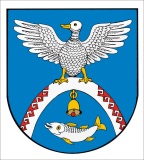 от 26 декабря 2023 г. № 662Об утверждении Порядка ведения реестра расходных обязательств Новоторъяльского муниципального района Республики Марий ЭлВ соответствии с Бюджетным кодексом Российской Федерации администрация Новоторъяльского муниципального района Республики Марий ЭлПОСТАНОВЛЯЕТ:1. Утвердить прилагаемый Порядок ведения реестра расходных обязательств Новоторъяльского муниципального района Республики 
Марий Эл.2. Признать утратившими силу постановление администрации муниципального образования «Новоторъяльский муниципальный район» от 20 апреля 2009 г. № 121 «О порядке ведения реестра расходных обязательств муниципального образования «Новоторъяльский муниципальный район».3. Настоящее постановление вступает в силу со дня его обнародования.4. Обнародовать настоящее постановление на информационном стенде администрации Новоторъяльского муниципального района Республики Марий Эл в установленном порядке и разместить 
в информационно-телекоммуникационной сети «Интернет» официальный интернет-портал Республики Марий Эл (адрес доступа: https://mari-el.gov.ru/municipality/toryal/.5. Контроль за исполнением настоящего постановления возложить на заместителя главы администрации Новоторъяльского муниципального района Республики Марий Эл Чернову Г.К.Глава администрацииНовоторъяльского муниципального района			ТД.Таныгин                 УТВЕРЖДЕНпостановлениемадминистрации Новоторъяльского муниципального района Республики Марий Элот 26 декабря 2023 г. № 662Порядок ведения реестра расходных обязательств Новоторъяльского муниципального района Республики Марий ЭлI. Общие положения1. Настоящий Порядок определяет правила ведения реестра расходных обязательств Новоторъяльского муниципального района Республики Марий Эл (далее - реестр).2. Реестр формируется по главным распорядителям средств бюджета Новоторъяльского муниципального района Республики 
Марий Эл (далее - главные распорядители) в виде свода (перечня) законов, иных нормативных правовых актов, обусловливающих публичные нормативные обязательства и (или) правовые основания для иных расходных обязательств Новоторъяльского муниципального района Республики Марий Эл, содержащего соответствующие положения (статьи, части, пункты, подпункты, абзацы) законов и иных нормативных правовых актов, с оценкой объемов бюджетных ассигнований бюджета Новоторъяльского муниципального района Республики Марий Эл (далее - бюджетные ассигнования), необходимых для исполнения расходных обязательств Новоторъяльского муниципального района Республики Марий Эл, подлежащих 
в соответствии с бюджетным законодательством, муниципальными правовыми актами Новоторъяльского муниципального района Республики Марий Эл исполнению за счет бюджетных ассигнований.3. Реестр предназначен для учета расходных обязательств Новоторъяльского муниципального района Республики Марий Эл независимо от срока их окончания и определения объемов бюджетных ассигнований, необходимых для их исполнения.4. Данные реестра используются при:а) составлении проекта бюджета Новоторъяльского муниципального района Республики Марий Эл на очередной финансовый год и на плановый период;б) внесении изменений в решение Собрания депутатов Новоторъяльского муниципального района Республики Марий Эл 
о бюджете Новоторъяльского муниципального района Республики Марий Эл на текущий финансовый год и на плановый период;в) ведении сводной бюджетной росписи и лимитов бюджетных обязательств бюджета Новоторъяльского муниципального района Республики Марий Эл (сводной бюджетной росписи).5. Формирование и ведение реестра, взаимодействие Финансового управления администрации Новоторъяльского муниципального района Республики Марий Эл с главными распорядителями в процессе формирования и ведения реестра осуществляются в системе 
«Бюджет-Смарт» (далее - информационная система) с использованием электронных документов, подписанных усиленной квалифицированной электронной подписью в соответствии с законодательством Российской Федерации.6. В информационной системе отражаются сведения о расходных обязательствах Новоторъяльского муниципального района Республики Марий Эл и их исполнении на разных этапах бюджетного процесса, 
в том числе:а) распределение бюджетных ассигнований на текущий финансовый год, а также распределение бюджетных ассигнований 
на очередной финансовый год и на плановый период, соответствующее одобренным администрацией Новоторъяльского муниципального района Республики Марий Эл основным характеристикам бюджета Новоторъяльского муниципального района Республики Марий Эл 
на очередной финансовый год и на плановый период;б) бюджетные ассигнования, распределенные по кодам классификации расходов бюджетов, утвержденные решением Собрания депутатов Новоторъяльского муниципального района Республики Марий Эл о бюджете Новоторъяльского муниципального района Республики Марий Эл Республики Марий Эл на текущий финансовый год и на плановый период;в) показатели сводной бюджетной росписи бюджета Новоторъяльского муниципального района Республики Марий Эл 
в текущем финансовом году и плановом периоде;г) лимиты бюджетных обязательств бюджета Новоторъяльского муниципального района Республики Марий Эл в текущем финансовом году и плановом периоде;д) объемы кассовых выплат из бюджета Новоторъяльского муниципального района Республики Марий Эл в текущем финансовом году и отчетном финансовом году.7. Плановый реестр и уточненный реестр размещаются 
в информационно-телекоммуникационной сети «Интернет» официальный интернет-портал Республики Марий Эл (адрес доступа: https://mari-el.gov.ru/municipality/toryal/, «Финансовое управление администрации Новоторъяльского муниципального района Республики Марий Эл») в течение 5 дней после их составления.II. Порядок формирования реестра8. Реестр формируется Финансовым управлением администрации Новоторъяльского муниципального района Республики Марий Эл 
на основании реестров расходных обязательств главных распорядителей.9. Реестр формируется по форме, разрабатываемой Министерством финансов Российской Федерации, и включает в себя:а) сведения о законодательных и иных нормативных правовых актах, обусловливающих публичные нормативные обязательства и (или) правовые основания для иных расходных обязательств, подлежащих исполнению за счет бюджетных ассигнований;б) сведения об объемах бюджетных ассигнований, распределенных по главным распорядителям, разделам, подразделам, целевым статьям и видам расходов бюджетов, на исполнение расходных обязательств Новоторъяльского муниципального района Республики Марий Эл главными распорядителями в текущем финансовом году, очередном финансовом году и плановом периоде.10. Состав информации, отражаемой в реестрах расходных обязательств главных распорядителей, определяется Финансовым управлением администрации Новоторъяльского муниципального района Республики Марий Эл.11. Главный распорядитель представляет реестр расходных обязательств главного распорядителя в Финансовое управление администрации Новоторъяльского муниципального района Республики Марий Эл в срок, установленный постановлением администрации Новоторъяльского муниципального района Республики Марий Эл 
от 16 декабря 2020 г. № 482 «Об утверждении Порядка разработки 
и составления проекта бюджета Новоторъяльского муниципального района Республики Марий Эл на очередной финансовый год 
и на плановый период» (в редакции от 22 октября 2021 г. № 453).12. Финансовое управление администрации Новоторъяльского муниципального района Республики Марий Эл в течение 5 рабочих дней со дня получения реестра расходных обязательств главного распорядителя проводит его проверку в соответствии с пунктом 10 настоящего Порядка и при отсутствии замечаний осуществляет его принятие (согласование).III. Порядок ведения реестра13. Ведение реестра осуществляется Финансовым управлением администрации Новоторъяльского муниципального района Республики Марий Эл посредством внесения в него изменений.Внесение изменений в реестр осуществляется на основании изменений, вносимых в реестры расходных обязательств главных распорядителей.14. Внесение изменений в реестр осуществляется в связи:а) с внесением изменений в решение Собрания депутатов Новоторъяльского муниципального района Республики Марий Эл 
о бюджете Новоторъяльского муниципального района Республики Марий Эл Республики Марий Эл на текущий финансовый год 
и на плановый период;б) с внесением изменений в сводную бюджетную роспись бюджета Новоторъяльского муниципального района Республики 
Марий Эл и в утвержденные лимиты бюджетных обязательств в ходе исполнения бюджета Новоторъяльского муниципального района Республики Марий Эл;в) с принятием новых и (или) признанием утратившими силу законодательных актов, нормативных правовых актов Новоторъяльского муниципального района Республики Марий Эл, обусловливающих публичные нормативные обязательства и (или) правовые основания для иных расходных обязательств, подлежащих исполнению органами местного самоуправления Новоторъяльского муниципального района Республики Марий Эл за счет бюджетных ассигнований.___________________У ТОРЪЯЛ  МУНИЦИПАЛ  РАЙОНЫНАДМИНИСТРАЦИЙЖЕПУНЧАЛАДМИНИСТРАЦИЯНОВОТОРЪЯЛЬСКОГО МУНИЦИПАЛЬНОГО РАЙОНАПОСТАНОВЛЕНИЕ